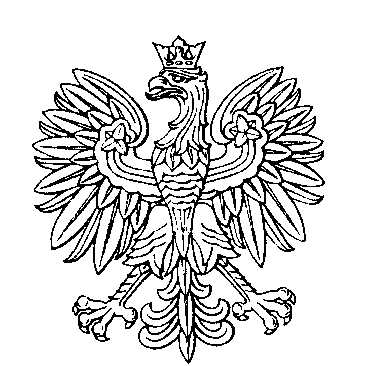 OBWODOWA KOMISJA WYBORCZA NR 4w gminie Ośno LubuskieSKŁAD KOMISJI:Przewodniczący	Edmund ŁagutkoZastępca Przewodniczącego	Dariusz Antoni GronowskiCZŁONKOWIE: